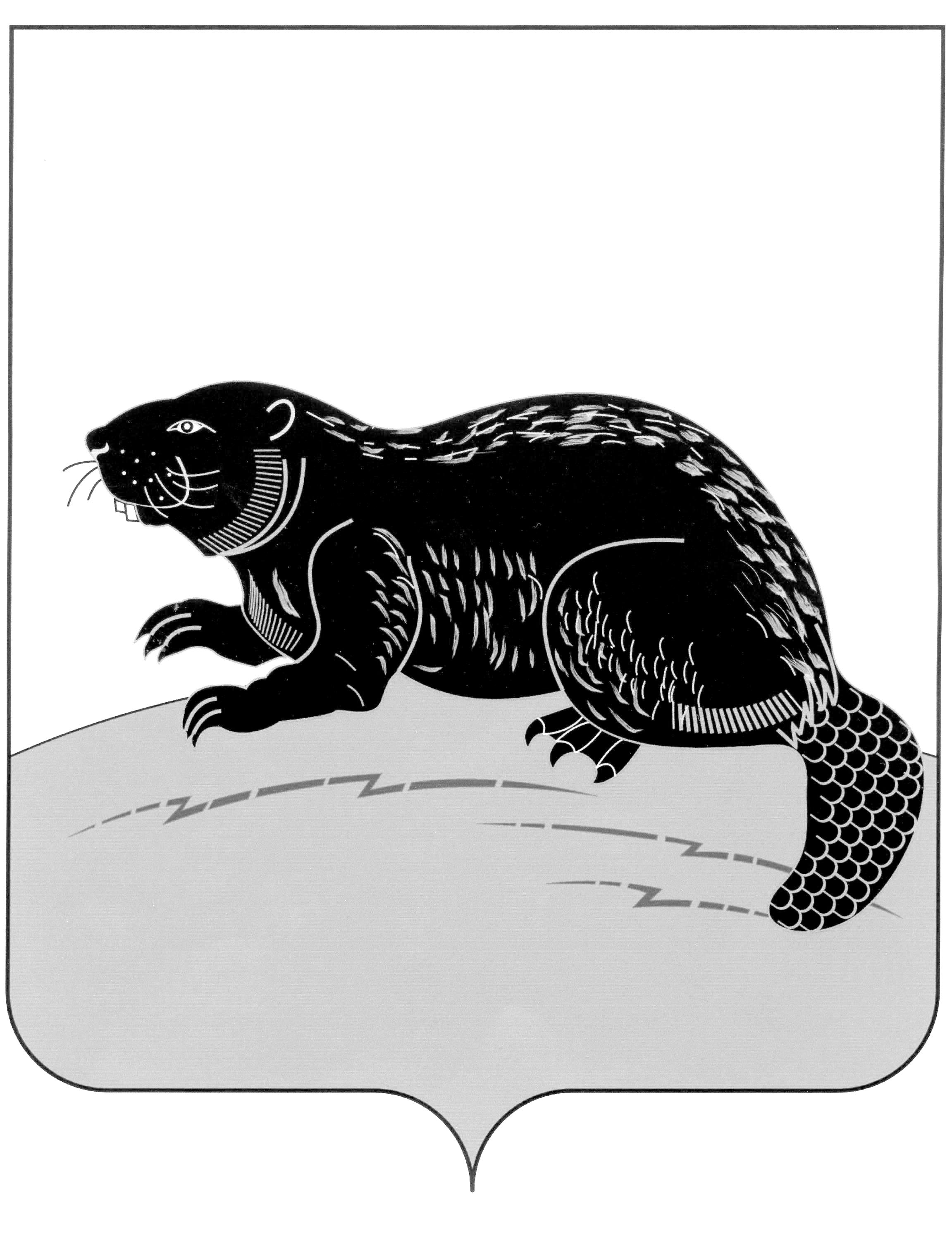 СОВЕТ НАРОДНЫХ ДЕПУТАТОВ ГОРОДСКОГО ПОСЕЛЕНИЯ-ГОРОД БОБРОВ БОБРОВСКОГО МУНИЦИПАЛЬНОГО РАЙОНА ВОРОНЕЖСКОЙ ОБЛАСТИРЕШЕНИЕ   от « 28  »    февраля  2023 г.  № 116                        г.Бобров«Об утверждении Положения о порядке установки памятников,мемориальных досок и другихпамятных знаков на территориигородского поселения-город Бобров Бобровского муниципального районаВоронежской области»В соответствии с федеральными законами от 06.10.2003№ 131-ФЗ «Об общих принципах организации местного самоуправления в Российской Федерации», от 25.06.2002№ 73-ФЗ «Об объектах культурного наследия (памятниках истории и культуры) народов Российской Федерации», Уставом городского поселения-город Бобров, а также в целях осуществления единой политики в области установки памятников, мемориальных досок и других памятных знаков на территории городского поселения-город Бобров, Совет народных депутатов городского поселения-город Бобров Бобровского муниципального района Воронежской области решил:1. Утвердить Положение об установке памятников, мемориальных досок и других памятных знаков на территории городского поселения-город Бобров Бобровского муниципального района Воронежской области, согласно Приложению № 1.2. Утвердить Положение о комиссии по рассмотрению вопросов установки памятников, мемориальных досок и других памятных знаков на территории городского поселения-город Бобров Бобровского муниципального района Воронежской области, согласно Приложению № 2.3. Создать комиссию по рассмотрению вопросов установки памятников, мемориальных досок и других памятных знаков на территории городского поселения-город Бобров Бобровского муниципального района Воронежской области, согласно Приложению № 3.4. Администрации городского поселения-город Бобров в течение 6 месяцев со дня вступления в силу настоящего решения, провести инвентаризацию имеющихся в городском поселении-город Бобров памятников, мемориальных досок и других памятных знаков.5. Настоящее решение подлежит обнародованию.6. Контроль за исполнением настоящего решения оставляю за собой.Глава городского поселения-город Бобров                                                                    А.М.КуценкоПриложение № 1к решению Совета народных депутатов городского поселения-город Бобров Бобровского муниципального района Воронежской областиот « 28  »    февраля  2023 г.  № 11Положение об установке памятников, мемориальных досок и других памятных знаков на территории городского поселения-город Бобров Бобровского муниципального района Воронежской области1. Общие положения.1.1. Настоящее Положение разработано в соответствии с Федеральным законом от 06.10.2003 № 131-ФЗ «Об общих принципах организации местного самоуправления в Российской Федерации», Уставом городского поселения-город Бобров, и устанавливает основания и порядок установки памятников, мемориальных досок и других памятных знаков на территории городского поселения-город Бобров Бобровского муниципального района Воронежской области1.2. Настоящее Положение определяет:- критерии, являющиеся основаниями для принятия решений об увековечении памяти о выдающихся событиях в истории городского поселения-город Бобров, а также личностей, достижения и вклад которых в сфере их деятельности принесли значимую пользу Бобровскому муниципальному району, Воронежской области и Отечеству;- порядок и условия установки памятников, мемориальных досок и других памятных знаков на территории городского поселения-город Бобров;- порядок финансирования работ по изготовлению и установке, а также ремонту, реставрации и воссозданию утраченных памятников, мемориальных досок;- порядок учета памятников, мемориальных досок и других памятных знаков, обязанности по их сохранению и поддержанию в эстетическом виде.1.3.Памятник - произведение монументального искусства, созданное для увековечения памяти о выдающейся личности или историческом событии. Наиболее распространённые виды памятников - скульптурная группа, статуя, бюст, триумфальная арка, колонна, обелиск и т. д. В архитектурном плане памятники организуют пространство. Нередко памятники выполняют роль визуального центра площади или другого общественного пространства.1.4. Мемориальная доска - одна из форм монументального искусства, представляющая собой памятный знак, предназначенный для увековечения памяти о выдающейся личности или знаменательном событии в истории городского поселения-город Бобров, Бобровского муниципального района, Воронежской области и Российского государства, устанавливаемый на фасаде, в интерьерах зданий, сооружений, связанных с историческим событием, жизнью и деятельностью выдающейся личности. Мемориальные доски служат увековечению памяти Героев труда ССР, Героев труда Российской Федерации, Героев Советского Союза и полных кавалеров орденов Славы, погибших в годы Великой Отечественной войны или умерших после войны, Героев России, погибших при исполнении воинского долга и служебных обязанностей, выдающихся людей, внесших вклад в историю городского поселения-город Бобров, имеющих авторитет и известность среди жителей городского поселения-город Бобров, в связи с профессиональной, общественной, военной, научной, культурной, благотворительной, а также иной деятельностью со значительными результатами для Российской Федерации, Воронежской области, Бобровского муниципального района и городского поселения-город Бобров, отмеченных правительственными наградами (орденами, медалями) за заслуги в области науки, техники, литературы, искусства, культуры, спорта и иной отрасли, а также увековечению памятных событий в истории городского поселения-город Бобров, в целях формирования социо - культурной среды, воспитания в гражданах чувства уважения и любви к историческим традициям и наследию.1.5. Памятный знак - сооружение или предмет, связанный с историческими событиями в жизни народа, развитием общества и государства.1.6. Другие памятные знаки - информационные доски (таблички), информирующие об историческом событии или указывающие на места расположения несохранившихся зданий и других объектов, являющихся памятниками истории, культуры или архитектуры, или разъясняющие наименования улиц, а также историю улиц, подвергшихся переименованиям.2. Порядок установки (возведения) произведений2.1. Произведение устанавливается (возводится) не ранее чем через:2.1.1. Мемориальная доска:- 5 лет после исторического события;- 5 лет после смерти лица, память о котором предлагается увековечить;2.1.2. Памятник, памятный знак:- 10 лет после исторического события;- 10 лет после смерти лица, память о котором предлагается увековечить.2.2. На лиц, удостоенных звания Героя Советского Союза, Героя Российской Федерации, Героя Труда Российской Федерации, полных кавалеров ордена Славы, полных кавалеров ордена "За заслуги перед Отечеством", полных кавалеров ордена Трудовой Славы, Героя России, погибших при исполнении воинского долга и служебных обязанностей, ограничения по срокам подачи предложений о возведении (установке) произведения, предусмотренные пунктом 2.1 настоящего Положения, не распространяются.3. Критерии для принятия решений об установке памятников, мемориальных досок и других памятных знаков.3.1. Критериями для принятия решений об установке памятников, мемориальных досок и других памятных знаков являются:1) наличие достоверных сведений, подтвержденных документально, о значимости события, которому посвящен памятник, мемориальная доска, и других памятных знаков в истории Отечества, Воронежской области, Бобровского муниципального района, городского поселения-город Бобров;2) наличие у гражданина официально признанных выдающихся заслуг и высокого профессионального мастерства в области развития экономики, культуры, образования и науки, здравоохранения, физической культуры и спорта, обеспечения экологической безопасности, охраны окружающей среды, правопорядка и общественной безопасности, проведение в течение длительного времени активной общественной, благотворительной и иной деятельности, способствовавшей развитию городского поселения-город Бобров, повышению его престижа и авторитета, и завоевавшим тем самым право на всеобщее уважение и благодарность жителей муниципального образования;3) примеры проявления особого героизма, мужества, смелости, отваги.3.2. Рассмотрение вопроса об установке памятника, мемориальной доски и другого памятного знака возможно со дня события или со дня смерти лица, об увековечении памяти которого ходатайствуют инициаторы.  3.3. При решении вопроса об установке памятника, мемориальной доски и другого памятного знака учитывается наличие или отсутствие иных форм увековечения данного события на территории городского поселения-город Бобров.4. Порядок рассмотрения ходатайств об установке памятников, мемориальных досок и других памятных знаков.4.1. С инициативой об установке памятника, мемориальной доски и других памятных знаков могут выступать органы государственной власти, органы местного самоуправления, общественные и религиозные объединения граждан, трудовые коллективы предприятий, учреждений, организаций различных форм собственности, а также инициативная группа физических лиц численностью не менее 50 человек.4.2. Письменное ходатайство об установке памятников, мемориальных досок и других памятных знаков и необходимые документы направляются на имя главы городского поселения-город Бобров и передаются в Комиссию по рассмотрению вопросов об установке памятников, мемориальных досок и других памятных знаков на территории городского поселения-город Бобров (далее - Комиссия) для рассмотрения.4.3. Перечень документов, представляемых в комиссию:1) письменное обращение (ходатайство) с просьбой об увековечении памяти личности или события с обоснованием целесообразности установки памятника, мемориальной доски или другого памятного знака;2) историческая или историко-биографическая справка;3) копии документов, подтверждающих достоверность события или заслуги увековечиваемого лица;4) сведения о предполагаемом месте установки памятника, мемориальной доски и другого памятного знака с обоснованием его выбора (представляется фотография предполагаемого места);5) предложение по проекту (эскиз, макет) памятника, мемориальной доски или другого памятного знака;6) предложение по тексту надписи;7) письменное согласие собственника здания, сооружения на размещение мемориальной доски или памятного знака;8) письменное обязательство ходатайствующей организации о финансировании работ по художественно-архитектурному проектированию, изготовлению, установке и техническому обеспечению торжественного открытия мемориальной доски, с указанием банковских реквизитов.	5. Порядок рассмотрения и принятия решений.5.1. Предложения об установлении памятников, мемориальных досок и других памятных знаков направляются на имя главы городского поселения-город Бобров, затем передаются на рассмотрение Комиссии по рассмотрению вопросов об установке памятников, мемориальных досок и других памятных знаков на территории городского поселения-город Бобров (далее по тексту - Комиссия), полномочия, количественный и персональный состав которой утверждаются решением Совета народных депутатов городского поселения-город Бобров.Заседания Комиссии проводятся по мере поступления ходатайств об установлении или реконструкции, переносе, демонтаже памятников, мемориальных досок и других памятных знаков.5.2. Комиссия проводит экспертизу поступивших предложений и дает по ним официальное заключение для последующего рассмотрения на заседании Совета народных депутатов городского поселения-город Бобров (далее по тексту Совет народных депутатов).5.3. Место установки памятника, мемориальной доски, других памятных знаков, должны быть согласованы с администрацией городского поселения-город Бобров и собственником здания. Администрация городского поселения-город Бобров может отказать в согласовании установки мемориальной доски, в случае запланированного сноса или капитального ремонта здания, на котором организацией-инициатором предполагается установить мемориальную доску. В случае возникновения других причин отказа в согласовании администрация направляет свое мотивированное мнение Комиссии и инициаторам.5.4. Проект, размеры, эскизные проекты размещения и оформления, памятников, мемориальных досок и других памятных знаков согласовывается с администрацией городского поселения-город Бобров.5.5. По проекту памятника, мемориальной доски и другого памятного знака может быть объявлен публичный конкурс или проведено публичное обсуждение в соответствии с законодательством Российской Федерации.5.6. При рассмотрении предложений Комиссия должна учитывать наличие (или отсутствие) других форм увековечения памяти события или лица. Комиссия вправе провести опрос общественного мнения по рассматриваемым предложениям.5.7. Если установка мемориальных досок и других памятных знаков планируется на здании или сооружении, являющемся памятником истории и архитектуры эскизные проекты мемориальных досок и других памятных знаков, места их размещения согласовываются с органом по охране памятников историко-культурного наследия Воронежской области. Согласование проводит ходатайствующая сторона.5.8. В результате рассмотрения ходатайств Комиссия принимает одно из следующих решений:- поддержать ходатайство и рекомендовать Совету народных депутатов принять решение об установке памятника, мемориальной доски, памятного знака;- рекомендовать ходатайствующей стороне увековечить память события или деятеля в других формах.- отклонить ходатайство, направить обратившимся мотивированный отказ.При принятии положительного решения Комиссия и администрация городского поселения-город Бобров представляет на рассмотрение Совета народных депутатов проект решения об установке памятника, мемориальной доски или другого памятного знака.5.9. Комиссия рассматривает ходатайство и проверяет прилагаемые к нему документы в течение 20 календарных дней со дня его регистрации.Комиссия оформляет протокол заседания, готовит решение комиссии и направляет свое решение главе городского поселения-город Бобров для согласования. В случае согласования принятого комиссией решения глава городского поселения-город Бобров вносит предложение об установке памятника, мемориальной доски и другого памятного знака на рассмотрение Совета народных депутатов.5.10. Решение об установке памятника, мемориальной доски и другого памятного знака принимается на заседании Совета народных депутатов. В решении указываются адрес места установки памятника, мемориальной доски и другого памятного знака, содержание надписи, срок установки, источник финансового обеспечения работ по проектированию, изготовлению и установке, ответственное лицо.5.11. Решение Совета народных депутатов об установке мемориальной доски или другого памятного знака направляется заявителю и подлежит обнародованию на информационных стендах, расположенных на территории городского поселения-город Бобров, а также размещению на официальном сайте органов местного самоуправления городского поселения-город Бобров.5.12. В случае если изготовление и установка памятника, мемориальной доски и другого памятного знака производятся за счет инициатора, и в установленные сроки не выполнены, глава городского поселения-город Бобров вносит предложение в Совет народных депутатов городского поселения-город Бобров об отмене решения об установке такого памятника, мемориальной доски, другого памятного знака.5.13. Мемориальные доски могут устанавливаться за счет бюджетных средств городского поселения-город Бобров, на основании правового акта Совета народных депутатов городского поселения-город Бобров, с определением источника финансирования.6. Архитектурно-художественные требования, предъявляемые к памятникам, мемориальным доскам и другим памятным знакам.6.1. Архитектурно-художественное решение памятника, мемориальной доски и другого памятного знака не должно противоречить характеру места его установки, особенностям среды, в которую он привносится как новый элемент.6.2. При согласовании проекта и места установки памятника, мемориальной доски и другого памятного знака учитываются следующие требования:6.2.1. Размещение памятника, мемориальной доски и другого памятного знака с учетом его панорамного восприятия.6.2.2. Учет существующей градостроительной ситуации, окружающей застройки и размещение исходя из градостроительных возможностей в случае размещения памятника, памятного знака на земельном участке.6.3. Текст мемориальной доски, памятного знака должен в лаконичной форме содержать характеристику увековечиваемого события (факта) либо периода жизни (деятельности) выдающегося лица, которому они посвящены.6.4. В тексте должны быть указаны полностью фамилия, имя, отчество увековечиваемого выдающегося лица на русском языке. В исключительных случаях допускается использование творческого псевдонима.6.5. В тексте мемориальной доски обязательны даты, конкретизирующие время причастности выдающегося лица или события к месту установки мемориальной доски.6.6. В композицию мемориальных досок кроме текста могут включаться портретные изображения или стилизованные изображения, олицетворяющие памятные события, декоративные элементы, подсветка, приспособление для возложения цветов.6.7. Памятники, мемориальные доски и другие памятные знаки выполняются в материалах и технике, обеспечивающих наиболее полное выявление художественного замысла и долговечность объекта (металл, камень, керамика, высокопрочные материалы и т.д.).6.8. Памятники устанавливаются на открытых, хорошо просматриваемых территориях, выходящих на магистрали и улицы.6.9. Мемориальные доски устанавливаются в хорошо просматриваемых местах на высоте не ниже двух метров (на фасадах зданий).6.10. В случае если событие, либо жизнь и деятельность выдающейся личности были связаны со зданиями общественного назначения (учреждения культуры, образовательные учреждения, библиотеки, научные учреждения и т.п.), памятные знаки, мемориальные доски могут устанавливаться в помещениях указанных зданий.7. Порядок изготовления и установки памятников, мемориальных досок, памятных знаков.7.1. Проектирование, сооружение, установка и техническое обеспечение торжественного открытия памятных знаков, мемориальных досок, осуществляется за счет собственных и (или) привлеченных средств, предоставляемых ходатайствующими организациями.7.2. На основании решения Совета народных депутатов памятники, мемориальные доски и другие памятные знаки могут устанавливаться за счет средств бюджета городского поселения-город Бобров (либо привлеченных внебюджетных средств) в следующих случаях:- установка мемориальных досок и других памятных знаков Героям Советского Союза и полным кавалерам ордена Славы, погибшим в годы Великой Отечественной войны или умершим после войны, Героям России, погибшим при исполнении воинского долга и служебных обязанностей;- установка мемориальных досок и других памятных знаков выдающимся деятелям в государственной, общественной, политической, военной, производственной и хозяйственной сферах, науке, технике, литературе, искусстве, культуре и спорте, деятельность которых имела особое значение для истории города и Отечества, при условии, что установка доски не может быть осуществлена за счет средств ходатайствующей стороны;- установка мемориальных досок и других памятных знаков в память о событиях, имевших особое значение для истории и культуры городского поселения-город Бобров.7.3. При определении возможности сооружения и сроков установления мемориальных досок и других памятных знаков учитывается техническое состояние зданий, планируемые работы по их ремонту и реконструкции.7.4. Официальное открытие мемориальной доски или другого памятного знака проводится на специальной торжественной церемонии.8. Содержание, реставрация, ремонт, демонтаж памятников, мемориальных досок, памятных знаков.8.1. Содержание, реставрация и ремонт, памятников, мемориальных досок, памятных знаков производится за счет финансовых средств ходатайствующей стороны, по решению Совета народных депутатов, с обязательным письменным уведомлением администрации городского поселения-город Бобров о целях, дате и периоде демонтажа. После завершения ремонтно-реставрационных работ памятник, мемориальная доска и другой памятный знак устанавливаются на прежнем месте.Исключение составляют памятники, мемориальные доски, другие памятные знаки, установленные за счет бюджета городского поселения-город Бобров, или переданные в муниципальную собственность городского поселения-город Бобров, содержание, реставрацию, ремонт и контроль за состоянием которых осуществляет администрация городского поселения-город Бобров.8.2. Финансирование работ по ремонту и реставрации памятника, мемориальной доски и другого памятного знака, находящихся в муниципальной собственности, осуществляется за счет средств бюджета городского поселения-город Бобров и (или) за счет безвозмездных поступлений от физических и юридических лиц.8.3. Финансирование работ по ремонту и реставрации здания, на фасаде которого установлена мемориальная доска, и работы по демонтажу мемориальной доски осуществляется за счет средств организации, осуществляющей ремонт здания.Организация, осуществляющая ремонт здания, обеспечивает сохранность мемориальных досок, памятных знаков, и по окончании работ восстанавливает их на прежнее место, согласно художественно-архитектурному проекту, за счет собственных средств.8.4. Памятники, мемориальные доски и другие памятные знаки демонтируются:8.4.1. При проведении работ по ремонту и реставрации памятника, мемориальной доски и другого памятного знака либо здания, на фасаде которого установлена мемориальная доска.8.4.2. При полном разрушении памятника, мемориальной доски и другого памятного знака, невозможности проведения ремонтных работ.8.4.3. При разрушении, сносе здания, на фасаде которого установлена мемориальная доска.8.4.4. При установке памятника, мемориальной доски и другого памятного знака с нарушением требований настоящего Положения.8.5. Письменные ходатайства о демонтаже памятников, мемориальных досок и других памятных знаков направляются на имя главы городского поселения-город Бобров и передаются в комиссию для рассмотрения.8.6. Комиссия рассматривает ходатайство в течение 20 календарных дней со дня его регистрации.8.7. В течение 7 календарных дней после рассмотрения ходатайства и документов комиссия оформляет протокол заседания, готовит решение комиссии и направляет свое решение главе городского поселения-город Бобров для согласования.В случае согласования принятого комиссией решения, глава городского поселения-город Бобров вносит предложение о демонтаже памятника, мемориальной доски и другого памятного знака на рассмотрение Совета народных депутатов.8.8. Совет народных депутатов принимает решение о демонтаже, переносе или реконструкции памятника, мемориальной доски, памятных знаков, других памятных знаков.8.9. По решению Совета народных депутатов может проводиться опрос населения по решению вопроса о демонтаже, переносе или реконструкции памятника, мемориальной доски, других памятных знаков.9. Учет памятников, мемориальных досок, других памятных знаков.9.1. Учет памятников, мемориальных досок, других памятных знаков возлагается на администрацию городского поселения-город Бобров.9.2. Администрация городского поселения-город Бобров:- проводит инвентаризацию памятников, мемориальных досок, других памятных знаков;- составляет единый реестр памятников, мемориальных досок, других памятных знаков.Приложение № 2к решению Совета народных депутатов городского поселения-город Бобров Бобровского муниципального района Воронежской областиот « 28  »    февраля  2023 г.  № 11Положение о комиссии по рассмотрению вопросов об установке памятников, мемориальных досок и других памятных знаков на территории городского поселения-город Бобров Бобровского муниципального района Воронежской области1.Общие положения.1.1. Вопросы увековечения памяти установкой памятников, мемориальных досок, других памятных знаков, рассматривает Комиссия по рассмотрению вопросов об установке памятников, мемориальных досок и других памятных знаков на территории городского поселения-город Бобров Бобровского муниципального района Воронежской области (далее - Комиссия).1.2. Комиссия в своей деятельности руководствуется Конституцией Российской Федерации, федеральными и областными законами, нормативными правовыми актами Российской Федерации и Воронежской области, муниципальными нормативными правовыми актами, настоящим Положением.1.3. Комиссия образуется Советом народных депутатов городского поселения-город Бобров.1.4. Количественный и персональный состав Комиссии утверждается Советом народных депутатов городского поселения-город Бобров.1.5. Комиссию возглавляет Глава городского поселения-город Бобров, в состав комиссии входят депутаты Совета народных депутатов городского поселения-город Бобров, сотрудники администрации городского поселения-город Бобров, представители общественных организаций.Комиссия может приглашать на заседания представителей и специалистов из других ведомств и общественных организаций.1.6. Заседания Комиссии проводятся по мере поступления ходатайств об установке, реконструкции, переносе, демонтаже памятников, мемориальных досок и других памятных знаков на территории городского поселения-город Бобров (далее по тексту - Комиссия).2. Основные функции комиссии.2.1. Комиссия проводит рассмотрение предложений органов государственной власти, органов местного самоуправления, общественных организаций, юридических лиц, инициативной группы граждан не менее 50 человек:- по вопросам установки памятников, мемориальных досок, и других памятных знаков на территории городского поселения-город Бобров;- по вопросам реконструкции, переноса, демонтажа памятников, мемориальных досок и других памятных знаков.3. Порядок рассмотрения ходатайств.3.1. Комиссия рассматривает ходатайство и проверяет прилагаемые к нему документы в течение 20 календарных дней со дня его регистрации.3.2. В результате рассмотрения ходатайств Комиссия принимает одно из следующих решений:- поддержать ходатайство и рекомендовать Совету народных депутатов принять решение об установке памятника, мемориальной доски, памятного знака;- рекомендовать ходатайствующей стороне увековечить память события или деятеля в других формах.- отклонить ходатайство, направить обратившимся мотивированный отказ.3.3. После рассмотрения Комиссией ходатайств и принятия решений, Комиссия направляет в течение 7 дней ходатайствующим организациям письменные уведомления о решениях Комиссии.3.4. При принятии положительного решения Комиссия и администрация городского поселения-город Бобров, в течение 7 дней направляет свое решение главе городского поселения-город Бобров.4. Права и обязанности комиссии.4.1. Комиссии предоставляется право:4.1.1. Приглашать и заслушивать на своих заседаниях представителей органов местного самоуправления, органов государственной власти, общественных организаций, юридических лиц, представителей инициативных групп по вопросам, относящимся к компетенции комиссии.4.1.2. Запрашивать от организаций, учреждений, независимо от их ведомственной принадлежности и форм собственности, информацию по вопросам, входящим в компетенцию комиссии.4.1.3. Комиссия для подготовки вопросов может дополнительно привлекать специалистов: историков, археологов, юристов, работников государственных архивов, научных институтов и музеев. Инициаторы, внесшие предложения на рассмотрение комиссии, принимают участие в ее работе в обязательном порядке. В случае отсутствия инициаторов на заседании комиссии по уважительной причине, вопрос снимается и переносится на следующее ее заседание с уведомлением инициаторов.4.2. Комиссия обязана:- рассматривать предложения, готовить заключения по вопросам рассмотрения предложений общественности, организаций, учреждений по установке памятников и мемориальных досок, памятных знаков на территории городского поселения-город Бобров;- рассматривать предложения, готовить заключения по вопросам установки памятных знаков с участием заинтересованных сторон;4.2.1. Председатель, заместитель председателя и секретарь комиссии пользуются правом вести деловую переписку от имени комиссии.5. Организация работы Комиссии.5.1. Руководство деятельностью Комиссии осуществляет председатель Комиссии, а в его отсутствие - заместитель председателя Комиссии.Председатель Комиссии:- осуществляет руководство Комиссией;- председательствует на заседаниях Комиссии;- обеспечивает объективное и своевременное рассмотрение, относящимся к компетенции Комиссии, вопросов;- подписывает протокол заседания Комиссии и решения комиссии;- представляет Комиссию в Совете народных депутатов.5.2. Заседание Комиссии является правомочным при участии в нем не менее 2/3 установленного состава Комиссии.5.3. Комиссия принимает решения по рассматриваемым вопросам путем открытого голосования простым большинством голосов от числа присутствующих.В случае равенства голосов при принятии решения голос председателя Комиссии является решающим.5.4. Члены Комиссии участвуют в заседаниях Комиссии лично, без права передоверия.5.5. Периодичность заседаний определяется председателем Комиссии исходя из поступивших предложений о рассмотрении вопросов, отнесенных к компетенции Комиссии.5.6. Итоги заседания Комиссии оформляются протоколом.5.7. Подготовку заседаний Комиссии обеспечивает секретарь Комиссии.5.8. Секретарь Комиссии:5.8.1. Осуществляет предварительную подготовку материалов для заседания Комиссии.5.8.2. Извещает всех членов Комиссии о дате, времени и месте очередного (внеочередного) заседания Комиссии телефонограммой не менее чем за 2 дня до начала заседания.5.8.3. Осуществляет прием, регистрацию и учет поступающих ходатайств.5.8.4. Ведет и подписывает протокол заседания Комиссии.5.8.5. По итогам протокола заседания Комиссии готовит проект решения Комиссии.5.8.6. Направляет Решение Комиссии и уведомления главе городского поселения-город Бобров, организациям, инициативной группе.5.8.7. Осуществляет учет и хранение документов Комиссии.Приложение №3к решению Совета народных депутатов городского поселения-город Бобров Бобровского муниципального района Воронежской областиот « 28  »    февраля  2023 г.  № 11Состав Комиссии по рассмотрению вопросов об установке памятников, мемориальных досок и других памятных знаков на территории городского поселения-город Бобров Бобровского муниципального района Воронежской областиПредседатель комиссии – Куценко А.М., глава городского поселения-город Бобров;Заместитель председателя комиссии – Субботин В.В., заместитель главы администрации городского поселения-город Бобров; Секретарь комиссии – Образцова О.В., депутат Совета народных депутатов городского поселения-город Бобров;Члены комиссии:Панфилов В.В. – депутат Совета народных депутатов городского поселения-город Бобров;Рудакова Л.В. - депутат Совета народных депутатов городского поселения-город Бобров.